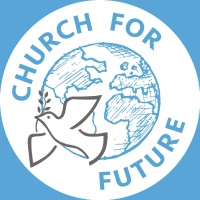 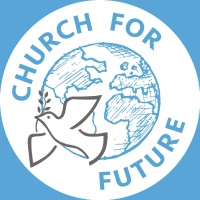 Ein Vater unser (aus Guatemala)Vater unser, der Du bist im Wald,in der Wüste, im Meer und in der Stadt.Geheiligt sei Deine Schöpfung,die sich überreich an Entwicklungund voll Kraft und Leben offenbart.Deine Weisheit komme zu uns,um die Schönheit, die Du uns gegeben hast,zu schützen, und die Schönheit zu bewahren, die im Regenbogen und in der Blume,im Wasser und der fruchtbaren Erde,im heissen Atem der Sonne und in der erfrischenden Dunkelheitsichtbar wird.Dein Wille, oh Gott, geschehe,damit wir, die nach Deinem Bild geschaffen sind,die Herausforderung annehmen,für den Fortbestand DeinerSchöpfung zu sorgen.Gib uns das Grün eines jeden Tagesauf der Wiese, in der Wüsteund im Garten dieser Erde,die leidet.Vergib uns unsere Verantwortungslosigkeit,dass wir uns nicht genügend um den Planeten kümmern,den Du uns vererbt hast.Wie auch wir vergeben den Umweltsündern,dank Deiner unendlichen Liebe.Wir bitten in Deinem heiligen Namen, dass sie für immerjede Schädigung Deiner Schöpfung aufgeben,die das gemeinsame Hausder Menschheit ist.So sei es. Amen!Gebet für unsere Erde (Papst Franziskus, Laudato Si)Allmächtiger Gott, 
der du in der Weite des Alls gegenwärtig bist
und im kleinsten deiner Geschöpfe,
der du alles, was existiert, 
mit deiner Zärtlichkeit umschließt,
gieße uns die Kraft deiner Liebe ein,
damit wir das Leben und die Schönheit hüten.
Überflute uns mit Frieden, 
damit wir als Brüder und Schwestern leben
und niemandem schaden.Gott der Armen,
hilf uns, 
die Verlassenen und Vergessenen dieser Erde, 
die so wertvoll sind in deinen Augen, 
zu retten.
Heile unser Leben,
damit wir Beschützer der Welt sind 
und nicht Räuber,
damit wir Schönheit säen
und nicht Verseuchung und Zerstörung.
Rühre die Herzen derer an,
die nur Gewinn suchen
auf Kosten der Armen und der Erde.
Lehre uns, 
den Wert von allen Dingen zu entdecken
und voll Bewunderung zu betrachten;
zu erkennen, dass wir zutiefst verbunden sind
mit allen Geschöpfen
auf unserem Weg zu deinem unendlichen Licht.
Danke, dass du alle Tage bei uns bist.
Ermutige uns bitte in unserem Kampf
für Gerechtigkeit, Liebe und Frieden.Amen.Ein Gebet des Schmerzes (United Nations Environmental Sabbath Service)Wir haben vergessen, wer wir sind.
Wir haben vergessen, wer wir sindWir haben uns vom sich entfaltenden Kosmos entfremdetWir haben uns von den Bewegungen der Erde entferntWir haben den Lebenszyklen den Rücken gekehrt.Wir haben vergessen, wer wir sind.Wir haben nur nach unserer eigenen Sicherheit gestrebtWir haben einzig für unseren eigenen Nutzen ausgebeutetWir haben unser Wissen verdrehtWir haben unsere Macht missbraucht.Wir haben vergessen, wer wir sind.Jetzt ist das Land unfruchtbarUnd die Gewässer sind vergiftetKrankheiten suchen uns heimUnd die Luft ist verschmutzt.Wir haben vergessen, wer wir sind.Jetzt sterben die WälderUnd die Lebewesen verschwindenUnd die Menschen verzweifeln.Wir haben vergessen, wer wir sind.Wir bitten um VergebungWir bitten um die Gabe der ErinnerungWir bitten um die Kraft der Veränderung.Ein Gebet der Heilung (United Nations Environmental Sabbath Service)Wir verbinden uns mit der Erde und miteinander.
Um dem Land neues Leben zu bringenUm die Gewässer zu erneuernUm die Luft zu erfrischenWir verbinden uns mit der Erde und miteinander.Um die Wälder zu erneuernUm für die Pflanzen zu sorgenUm die Lebewesen zu schützen Wir verbinden uns mit der Erde und miteinander.Um die Meere zu feiernUm uns am Sonnenlicht zu erfreuenUm das Lied der Sterne zu singenWir verbinden uns mit der Erde und miteinander.Um uns an unser Schicksal zu erinnernUm unseren Geist zu erneuernUm unsere Körper neu zu belebenWir verbinden uns mit der Erde und miteinander.Um eine menschliche Gemeinschaft zu schaffenUm für Gerechtigkeit und Frieden zu sorgenUm an unsere Kinder zu denken
Wir verbinden uns als mannigfaltige und verschiedenartige Ausdrucksformen eines einzigen liebenden Geheimnisses: für die Heilung der Erde und die Erneuerung allen Lebens. Ein Gebet des Dankes (United Nations Environmental Sabbath Service)Wir erfreuen uns an allem Leben.Wir leben in allen DingenAlle Dinge leben in unsWir erfreuen uns an allem Leben.Wir leben von der Sonne.Wir bewegen uns mit den SternenWir erfreuen uns an allem Leben.Wir essen von der ErdeWir trinken vom RegenWir atmen von der LuftWir erfreuen uns an allem Leben.Wir teilen mit den GeschöpfenWir haben Kraft durch ihre GabenWir erfreuen uns an allem Leben.Wir sind auf die Wälder angewiesenWir haben Wissen durch ihre GeheimnisseWir erfreuen uns an allem Leben.Wir haben das Privileg des Sehens und VerstehensWir haben die Verantwortung der FürsorgeWe have the privilege of seeing and understandingWir haben die Freude des Feierns.
Wir sind voll der Gnade der SchöpfungWir sind bedachtsamWir sind dankbar
Wir erfreuen uns an allem Leben.Wort des Abwesenden Gottes (Carl Améry)
was rufst du um hilfe, törichter? Ich helfe dir nicht. du hast dir selbst geholfen.erwählt, geprüft, verbündet mit der allmacht, wie du sie verstehst, hast du aus deiner winzigen weltecke die erde erobert. du hast die zeichen deines sieges und die zeichen der vernichtung in die flanken der berge, in den schoß der erde, auf die linien des wassers geschrieben, und nun, da du mit deiner siegerfahne auf den leichen stehst, da du dich einsam fühlst und von der zukunft verlassen, willst du von Mir die alten verheißungen einfordern.warum forderst du? Ich fordere nichts von dir.Ich fordere Meine blauwale, Meine laufvögel, Meine schmetterlinge und zedern nicht zurück, Meine flüsse und Meine kohle. Ich fordere nicht einmal Meine huronen, tasmanier, pruzzen und australier; ja, nicht einmal Meine geliebten und frommen diener, die du auf scheiterhaufen verbranntest in Meinem namen.sie gehören alle dir. du stehst auf ihnen, du hast ihre kadaver in die brunnen deiner welt geworfen und klagst nun, dass das wasser faul ist.was habe Ich dir versprochen, was du dir nicht selbst holen wolltest?du hast geschrien: geh fort, solange Du da bist, bin ich ein untertan, Du kannst nicht wollen, dass ich untertan bin.Ich ging also fort, Ich gab dich frei. Ich bin, abwesend, weil du es so willst, was schreist du also, dass du in Meinem auftrag gehandelt, dass du Mir vertraut hast? Ich habe dir alles überlassen – auch die vorsorge für dich selbst. aber was hast du mit meiner Abwesenheit gemacht?du hast Mich einen finster-weisen natur-baal genannt; und du selbst warst den deinen ein finster-dummer Moloch.du bist kein untertan mehr, aber den deinen bist du ein pfähler und röster, brauchst ihre qualen, um dich deiner herrschaft zu freuen.solange du gefressen wurdest, hast du die welt des fressens und gefressenwerdens unerträglich gefunden. nun frisst du selbst, frisst und frisst, und schreist darüber, dass du nun vielleicht doch gefressen wirst.du schreist; ich allein bin nach Deinem bild und gleichnis gemacht! Ich aber sage dir: an dir allein ist es, bild und gleichnis zu werden.du schreist: der himmel ist nicht für die vögel da, die weltgeschichte nicht für die abkömmlinge von schimpansen. Ich aber sage dir: kein Himmel, der nicht für die vögel da ist, war und ist je für dich da; und ferner: was du dem geringsten Meiner schimpansen, deiner brüder, antust, das hast du dir selbst getan; und abermals: wenn du nicht wirst wie der geringste dieser schimpansen, wirst du nicht in das Reich eingehen.du fragst: wo ist dieses Reich, das Du mir versprochen hast? Ich aber sage dir: das Reich, das paradies, ist in dir und um dich, und du hältst deine augen, dass du es nicht sehen musst.du fragst: ist nicht alles auf meine freiheit, mein glück, meine befriedigung allein angelegt? und Ich sage dir: glück für einen allein gibt es nicht.du fragst; wo ist das Neue Jerusalem, wo sind die zedertore, wo die edelsteinernen türme? Ich aber sage dir: zweimal zwei ist vier, du hast Meine zedern für deine hurenhäuer gebraucht und Meine edelsteine deinen huren umgehängt, Ich fordere sie nicht zurück, aber zweimal zwei ist vier, soll Ich, der Abwesende, wunder wirken, die du dem Anwesenden nicht glaubtest?du fragst: hast Du mir nicht den Sohn geschickt mit der Verheißung einer Zukunft, die alle meine zurüstungen übersteigt? Ich aber sage dir: Er hat dir ein beispiel gegeben, dass du tust, wie Er getan hat, geh hin, gib deine untertanen frei und diene, wie Er gedient hat: diene deinen brüdern und schwestern sonne, mond, ochs, esel, schimpansen, ameisen, bäumen, regen und tau.wen habe Ich je erwählt, den anderes erwartet hat als dienen?
gedenk, dass du staub bist und zum staub zurückkehrst. dann – kannst du Mein Sohn sein.Credo für die Erde (Dorothee Sölle)Ich glaube an gottes gute schöpfung die erde
sie ist heilig
gestern heute und morgenTaste sie nicht an
sie gehört nicht dir
und keinem konzern
wir besitzen sie nicht wie ein ding
das man kauft benutzt und wegwirft
sie gehört einem anderenWas könnten wir von gott wissen
ohne sie unsere mutter
wie könnten wir von gott reden
ohne die blumen die gott loben
ohne den wind und das wasser
die im rauschen von ihm erzählen
wie könnten wir gott lieben
ohne von unserer mutter
das hüten zu lernen und das bewahrenIch glaube an gottes gute schöpfung die erde
sie ist für alle da nicht nur für die reichen
sie ist heilig
jedes einzelne blatt
das meer und das land
das licht und die finsternis
das geborenwerden und das sterben
alle singen das lied der erdeLaßt uns nicht einen tag leben
und sie vergessen
wir wollen ihren rhythmus bewahren
und ihr glück leuchten lassen
sie beschützen vor habsucht und herrschsucht
weil sie heilig ist
können wir suchtfrei werden
weil sie heilig ist
lernen wir das heilenIch glaube an gottes gute schöpfung für die erde
sie ist heilig
gestern heute und morgenSchuldbekenntnis (Berta Woderschek, mit Ergänzungen u.a. von Evelyn Hödl)Am Anfang schuf Gott Himmel und ErdeUnd alles was lebt an Pflanzen und Tieren.Zuletzt schuf er den Menschen: als Mann und Frau schuf er sieUnd vertraute ihnen die Erde an.Sie sollten sie nutzen, aber nicht zerstören.Gott, wir kennen die Schöpfungsgeschichte, aber wir wissen nicht mehr, Dass uns alles nur geliehen ist,Dass wir unseren Nachkommen eine intakte Mitwelt schuldig sind.Wir haben uns von dir gewendet: die Technik, die Wissenschaft und das Wirtschaftswachstum sind unsere goldenen Kälber, die wir uns gemacht haben.Wir greifen nach den Sternen und zerstören die Erde.Verzeih, Herr, dass wir zu wenig denken beim Einkaufen,Dass wir noch immer zu viel und zu oft mit dem Auto fahren, anstatt zu Fuß zu gehen oder öffentliche Verkehrsmittel zu benutzen.Verzeih, dass wir lieber die billigen Bananen aus Übersee essen als die teuren Äpfel aus dem eigenen Land.Wer weiß schon, dass die Bananenplantagen internationalen Konzernen gehören und dass diese Konzerne das Land der kleinen Bauern aufkaufen, die dann als Landarbeiter ausgebeutet werden. Und weil die betreffenden Ländern dann nicht mehr genug Nahrung für sich selber erzeugen können, verkaufen wir ihnen unseren billigen Weizen, denn wir haben ja viel zu viel davon. Damit treiben wir die Verschuldung der armen Länder noch weiter.Verzeih, dass wir tatenlos zuschauen, wie die Regenwälder der Erde zerstört und die einheimischen Völker ausgerottet werden.Jeden Tag verschwindet eine Tier- und Pflanzenart für immer von der Erde. Aber ist das wichtig? - sind wir etwa die Hüter unserer Schwestern und Brüder, unserer Mitgeschöpfe in den Regenwäldern?Herr, verzeih uns, dass wir lieber wegschauen und vieles nicht wissen wollen – weil wir sonst etwas tun müssten.Aber wir können doch so viel tun:Einfacher leben, weniger haben wollen, Umweltinitiativen, Weltkirche-Gruppen unterstützen, Energie sparen, weniger Autofahren, die macht der „KonsumentInnen“ ausnutzen, Protestieren, PolitikerInnen, Wirtschaftsleute, JournalistInnen mit unseren Anliegen konfrontieren.Gott, verzeih uns und gib uns den Mut und die Unbeschwertheit zur Umkehr.Lass uns frohen Herzens „nein“ sagen: zu noch mehr Gletscherskigebieten, Autobahnen, Einkaufszentren, zu noch mehr Ausbeutung von Energie, Rohstoffen, Ackerboden, zu noch mehr Luxuskonsumgütern.Gott, lass uns umkehren auf dem Weg zu dir, zu deiner Schöpfung. Uns hast du sie anvertraut, wir wollen sie bewahren zu deinem Ruhm und für unsere Kinder und Kindeskinder. Lass uns anfangen: heute, miteinander, in deinem Namen! FürbittenGott, wir danken dir für alle Wohltaten der Schöpfung, die du uns reichlich schenkst.Lass uns erkennen, dass unser Verlangen nach immer mehr Wohlstand auf Kosten unserer Mitgeschöpfe geht. Gott unser Vater – wir bitten dich, erhöre uns.Lass uns lernen, einfacher zu leben und unsere Mittel zum Leben mit unserer Mitwelt zu teilen. Gott unser Vater – wir bitten dich, erhöre uns.Gott, wir möchten deiner Schöpfung, die wir mit allem Geschaffenen teilen, ehrfürchtig begegnen! Hilf uns, aus dieser Haltung heraus Leben zu bewahren und seine Entwicklung zu fördern. 	Gott unser Vater – wir bitten dich, erhöre uns.Lass uns entschiedener und opferbereiter werden, wenn es im eigenen Umkreis gilt, Erde, Wasser und Luft rein zu halten. 	Gott unser Vater – wir bitten dich, erhöre uns.Gott, du hast uns Hoffnung gemacht, indem du uns den neuen Himmel und die neue Erde verheißen hast: lass uns aus dieser Hoffnung heraus frei werden von Angst. 	Gott unser Vater – wir bitten dich, erhöre uns.Lass uns nicht müde werden, deine gute Schöpfung zu bewahren. 	Gott unser Vater – wir bitten dich, erhöre uns.Segen (Huub Oosterhuis)Wir, diese Welt,wir Erben von Raubbau und Gewalt –die dies nicht wollen und dochnicht imstande sind, das Los abzuwenden.Und doch deine Menschen sind, von dir gemacht,um diese Erde zu behüten:Überlass uns nicht unserer Erschütterung,Erwecke unser Gewissen, erleuchte unseren Verstand.Der du gesagt hast,dass du nie fahren lässt das Werk deiner Hände.Beschäme uns nicht.Gesegnet, der du uns erweckst und nicht entwertest.Gesegnet du für dein Wort,das uns entlarvt, doch nicht vernichtet.Gesegnet du für deine Achtung vor Menschen,und dass du auf uns deine Hoffnung gesetzt hast,dass du auf uns deine Augen gerichtet hältst.Lass nahe kommendein Wort von Befreiung.Gebet (Norbert Copray)Manchmal fehlen mir die Worte,um die Sorgen und Ängste,die katastrophalen und apokalyptischen Stimmungen,den Groll und die Wut,die Ohnmacht und das VerzagenAus meinem Herzen zu schütten,einfach vor Dich hin, Gott.Dann bin ich einfach nur da, stumm, gleichzeitig dir nah und fern,ungewiss, ob wir einanderGehör verschaffen können,weil ich nicht fertig bin und werdemit dem Widerspruch zwischen Dir und dem, was wir Menschen aus deiner Schöpfungaus uns selbstund aus dir gemacht haben.Komm, heilige Geistin (Dorothee Sölle)Erneuere die Gestalt der ErdeVersöhn uns mit der Luft, die wir verpestenVersöhn uns mit dem Wasser, das wir vergiftenVersöhn uns mit dem Land, das wir zubetonierenErneuere unsere Wünsche und das Angesicht der ErdeKomm, Mutter des Lebensreinige uns vom Willen zur MachtLass uns glauben an die Versöhnungzwischen uns und den Tieren, die wir wie Maschinen behandelnMach uns geduldig mit allen Pflanzen, die uns zu nichts nützlich sindGib uns Glauben an die Rettung der BäumeDass sie nicht alle sterben.Erneuere unseren VerstandUnd das Angesicht der ErdeKomm, Atem GottesDu Lehrerin der DemütigenHauch uns, die Totgeborenen, anDass wir mit allen Kreaturen leben lernenMach uns aus Siegern zu GeschwisternAus Benutzern zu HüterinnenAus Profitberechnern zu Freunden der ErdeErneuere unsere Herzen Und das Angesicht der ErdeKomm, du Hoffnung der ArmenDu Richter der MächtigenDu Rettung im Schiffbruch unseres PlanetenFühr uns aus dem GefängnisAtem des Lebens, weh uns anWasser des Lebens, lass uns von dir trinkenLass uns deine Wohnung werdenUnd erneuere das Angesicht der ErdeNot (Renate Gehring)Wie können wir dich hören,wenn wir deine Stimme überschreien,wie können wir dich riechen,wenn wir deinen Atem verpesten,wie können wir dich trinken,wenn wir deine Quellen vergiften,wie können wir dich essen,wenn wir deinen Leib schänden,wie können wir dich finden,wenn wir das Geld suchen,wir können wir dich schauen,wenn wir deine Schöpfung morden,wie können wir dich loben,wenn wir dein Wort missbrauchen?Wir leben in der tiefsten Not.Wann fangen wir an,dich zu liebenvon ganzem Herzenvon ganzer Seele,von ganzem Gemüteund mit allen unseren Kräften?FürbittenÖffne uns die Augen für die Schönheit deiner Schöpfung, für dein Wirken in uns und in allem Lebendigen, für deinen unsichtbaren Segen, der Himmel und Erde durchströmt. Wir bitten dich für die Atmosphäre, die uns schützt, für die Ozeane, die unser Klima mitbestimmen für die fruchtbare Erde, die Grundlage aller Nahrung, für die Wälder, die uns atmen lassen. Wir bitten dich – für alle, die sich der Zerstörung unserer Lebensgrundlagen entgegenstellen, gib uns allen Mut, Ausdauer und Vertrauen. Wir bringen vor dich alle, die deine Schöpfung misshandeln, die Menschen und Tiere ausbeuten, die deinen Segen ignorieren, obwohl sie von ihm leben. Vergib ihnen und vergib uns. Wir bringen vor dich alle, die schwanken zwischen Nichtwissenwollen und Resignation, die ihre gewohnten Lebensweisen nicht loslassen wollen. Schenke ihnen und uns Mut zu unbequemen Schritten. Wir bitten dich für alle politischen Entscheidungsträger und Lobbyisten, dass du ihre Gedanken und Pläne mit deinem Licht erhellst, dass du ihre Herzen verletzlich machst und offen für den Schmerz der leidenden Schöpfung. Schenke ihnen Weisheit und Liebe zu allem, was lebt. Wir vertrauen dir, deiner Liebe zum Leben und deiner Macht über Menschenherzen. Wir bitten um deinen Heiligen Geist, der uns Freude macht, deine Schöpfung zu achten und zu bewahren.Amen.Gebet zu Heilung, Hoffnung und Verantwortung (Jeffrey Myers)Gott, unser Schöpfer, der alle Sterne bei ihrem Namen ruft,
der die Glühwürmchen zum Tanzen und die Berge zum Frohlocken bringt,
und der die lila Krokusse ermutigt, ihre Köpfe durch den Schnee zu stecken. Wir halten inne in Dankbarkeit für die Schönheit, die uns immer umgibt
und für das Versprechen, dass das Leben weiter geht.
Pflanze eine Hoffnung in unsere Herzen, die dem Coronavirus widersteht 
und schenke uns das Vertrauen in Deine Macht, 
auch den schlimmsten Krankheiten noch etwas Gutes abzutrotzen. Gott der Heilung und der Hoffnung, 
wir beten, dass Du die fiebernde Stirn der Kranken kühlst,
und dass die Sterbenden Deine Stimme der Liebe hören, die stärker ist als der Tod.
Schenke allen, die sich um Kranke kümmern, 
Dein heilendes Mitgefühl und ermutige diejenigen,
die einsam sind in ihrer Isolation durch Deine friedenstiftende Gegenwart.  Wir beten, dass der Coronavirus uns dazu bewegt, über unsere Verantwortung nachzudenken – 
einzeln und als Gemeinschaft derer, denen Deine Schöpfung am Herzen liegt.
Bewege uns durch deinen berechtigten Zorn endlich zum Handeln. Lass uns jetzt lang überfällige Veränderungen angehen, damit Deine gesamte Schöpfung Raum zum Atmen bekommt. Wir beten, dass Du in die Angst der Menschen hineinregierst, bevor sie ansteckend wird.
Stärke Du das Vertrauen als Basis des menschlichen Miteinanders.
Lass die unermüdlichen Bemühungen der Wissenschaft 
zu neuen und effektiven Mitteln gegen den Virus führen und 
leite die Menschen in Machtpositionen an, weise, wahrhaftige und integre Entscheidungen zu treffen.  Gott, der Du Dich uns liebevoll zuwendest: 
in diesen Zeiten wird uns schmerzhaft unsere Verletzlichkeit bewusst. 
Wir bitten demütig darum, dass sie nicht zu größerer Angst, 
sondern zu einem tieferen Glauben führt. Dem Glauben daran, dass nichts uns von Deiner Liebe trennen kann – 
weder heute noch in Zukunft. Amen. Gebet zur Bewahrung der Schöpfung (Renke Brahms)Geh aus, mein Herz, und suche Freud
in dieser lieben Sommerzeit
an deines Gottes Gaben;
schau an der schönen Gärten Zier
und siehe, wie sie mir und dir
sich ausgeschmücket haben.Berühre mein Herz, oh mein Gott,
Dass es aus Freude an deiner Schöpfung
Die Welt zum Guten verändert,
Und nicht aus Angst sich lähmen lässt.
Bewege Sinn und Verstand,
Dass wir als deine Geschöpfe
Unsere Mitgeschöpfe bewahren:
Schwester Pflanze und Bruder Baum.Die unverdroßne Bienenschar
fliegt hin und her, sucht hier und da
ihr edle Honigspeise;
des süßen Weinstocks starker Saft
bringt täglich neue Stärk und Kraft
in seinem schwachen Reise.Lass uns unverdrossen der Hoffnung das Wort reden
Und nicht den Sachzwängen oder dem fehlenden Mut.
Ja, die Bienen, Vögel und Insekten sind lebensgefährlich bedroht,
Unzählige Tiere ausgestorben und verschwunden
In Büchern von vergangenen Zeiten.
Das aber muss nicht so sein und bleiben.
Unsere Kraft und unsere Macht sind groß,
Auf jede Einzelne kommt es an, jeder kann etwas tun.Ich selber kann und mag nicht ruhn,
des großen Gottes großes Tun
erweckt mir alle Sinnen;
ich singe mit, wenn alles singt,
und lasse, was dem Höchsten klingt,
aus meinem Herzen rinnen.Beunruhige mich, oh mein Gott,
Wecke mich auf und meine Sinne,
Dass ich wahrnehme die Größe deiner Schöpfung,
Ja, dass ich sie liebe, deine Welt
Und alle Sinne schärfe für die Stimme,
Die das Lob deiner Erde singt.
Und dann schenke der ganzen Schöpfung Ruhe:
Vor Ausbeutung und Schmerz,
Zerstörung und drohendem Ende.
Erbarme dich unser und deiner ganzen Schöpfung.